МИНИСТЕРСТВО СЕЛЬСКОГО ХОЗЯЙСТВА РОССИЙСКОЙ ФЕДЕРАЦИИУПРАВЛЕНИЕ РОССЕЛЬХОЗНАДЗОРА ПО БРЯНСКОЙ И СМОЛЕНСКОЙ ОБЛАСТЯМДЕПАРТАМЕНТ сельского хозяйства Брянской областиУПРАВЛЕНИЕ ВЕТЕРИНАРИИ БРЯНСКОЙ ОБЛАСТИФЕДЕРАЛЬНОЕ ГОСУДАРСТВЕННОЕ БЮДЖЕТНОЕ ОБРАЗОВАТЕЛЬНОЕ УЧРЕЖДЕНИЕВЫСШЕГО ОБРАЗОВАНИЯ «БРЯНСКИЙ ГОСУДАРСТВЕННЫЙ АГРАРНЫЙ УНИВЕРСИТЕТ»ИНСТИТУТ ВЕТЕРИНАРНОЙ МЕДИЦИНЫ И БИОТЕХНОЛОГИИИнформационное письмо-приглашение26-27 ноября 2020 г.Состоится Национальная научно-практическаяконференция с международным участием«АКТУАЛЬНЫЕ ПРОБЛЕМЫ ВЕТЕРИНАРИИ И ИНТЕНСИВНОГО ЖИВОТНОВОДСТВА»,посвященная 82-летию со дня рождения Заслуженного работника высшей школы РФ, Почётного профессора Брянской ГСХА, доктора ветеринарных наук, профессора Ткачева Анатолия Алексеевича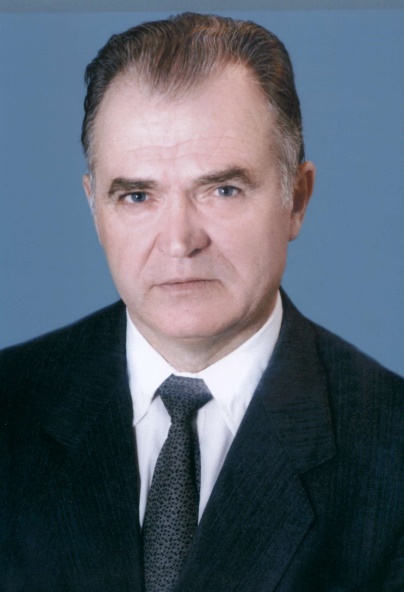 Брянская область – 2020Уважаемые коллеги!Ректорат Брянского государственного аграрного университета, дирекция института ветеринарной медицины и биотехнологии приглашают Вас принять участие в Национальной научно-практической конференции с международным участием «Актуальные проблемы ветеринарии и интенсивного животноводства», которая состоится 26-27 ноября 2020 года в читальном зале научной библиотеки Университета.В конференции планируется работа секций:- Ветеринарное обеспечение отраслей животноводства в АПК;- Разведение, селекция, генетика и воспроизводство с.-х. животных;- Кормопроизводство, кормление с.-х. животных и технология кормов;- Технология производства продукции животноводства и её переработка;- Инновационные подходы в освоении методов оздоровления студентов.Условия участияС целью своевременного формирования программы и подготовки к изданию сборника научных трудов просим предоставить заявку, статью для публикации в сборнике и материалы выступлений для включения в программу конференции в оргкомитет в срок до 25 октября 2020 года.Работа конференции будет организована в очной и заочной формах с изданием сборника материалов в электронном и печатном виде. Для участия в конференции приглашаются доктора и кандидаты наук, докторанты, аспиранты, магистранты, студенты, специалисты АПК.Сборник материалов будет размещен в научной электронной библиотеке elibrary.ru и зарегистрирован в наукометрической базе РИНЦ. В течение 30 дней после проведения конференции PDF-формат сборника размещается на официальном сайте ФГБОУ ВО Брянский ГАУ. Публикация статьи в сборнике конференции бесплатная при условии наличия ссылок на публикации сотрудников ФГБОУ ВО Брянский ГАУ, размещенных в научной электронной библиотеке elibrary.ru.Требования к оформлению статейСтруктура публикацииОбъем публикации до 5 страниц формата А4, включая таблицы и рисунки.Первая строка - УДК  - слева в верхнем углу без абзаца. Вторая строка - НАЗВАНИЕ СТАТЬИ - полужирным шрифтом, прописными буквами, выравнивание по центру. Третья строка - Ф.И.О. автора статьи (полностью) – полужирный. Четвертая строка  – ученое звание, ученая степень, должность, название организации (сокращения не допускаются) - курсив, выравнивание по центру. Название статьи и сведения об авторах предоставляются на  русском и английском языках. Если авторов статьи несколько, то информация повторяется для каждого автора.Перед основным текстом статьи печатается аннотация на русском и английском языках (не более 5 строк на каждом из языков). Ключевые слова (на русском и английском языках) отделяются друг от друга точкой с запятой.Через 1 строку – текст статьи. Он должен включать введение,  материалы и методы, результаты исследований и их обсуждение, заключение (выводы). Через 1 строку – надпись «Список литературы». После нее приводится список литературы в алфавитном порядке, со сквозной нумерацией (оформленный в соответствии с ГОСТ Р 7.0.5-2008). Ссылки в тексте на соответствующий источник из списка литературы оформляются в квадратных скобках. Использование автоматических постраничных ссылок не допускается.Требования к тексту:параметры текстового редактора - поля 2 см со всех сторон;шрифт Times New Roman, размер – 14;межстрочный интервал – 1;выравнивание по ширине;абзацный отступ 1 см;ориентация листа – книжная.таблицы (выполняются в формате Word) должны быть пронумерованы, сопровождаться текстовым заголовком, расположенным по центру, ширина таблиц - в соответствии с границами основного текста. рисунки, формулы  представляют в формате картинки.не рекомендуются переносы, абзац пробелами, литература в виде концевых ссылок. Предоставление заявок и материалов для опубликования:Материалы для публикации авторов должны поступить в электронном виде на электронный адрес ответственных лиц до 25 октября 2020 года с пометкой материалы на конференцию «Актуальные проблемы ветеринарии и интенсивного животноводства».ОСНОВНЫЕ НАПРАВЛЕНИЯ РАБОТЫ КОНФЕРЕНЦИИ (СЕКЦИИ) И ОТВЕТСТВЕННЫЕ ЛИЦААдрес оргкомитета: 243365 Брянская область, Выгоничский район, с. Кокино, ул. Со-ветская 2а, дирекция института ветеринарной медицины и биотехнологии, директор - доцент Малявко Иван Васильевич.Контактные телефоны:  8-48-341-24-796 (дирекция института ветеринарной медицины и биотехнологии)8-953-28-72-444 (зав. кафедрой нормальной и патологической морфологии и физиологии животных, доцент Минченко Виктор Николаевич);Информацию о конференции можно также найти на сайте университета: www.bgsha.comЗаявка для участия в конференцииФорма участия (нужное подчеркнуть):личное участие с выступлением;личное участие (без выступления);публикация статьи без личного участия.Фамилия, имя, отчество	Ученая степень, звание	Организация, должность	Почтовый адрес	Телефон	Факс	E-mail	Название доклада	Секция	Требуется гостиница (да, нет)	Количество мест	ПРИМЕР ОФОРМЛЕНИЯ СТАТЬИУДК 636.52/.58:611.7МОРФОЛОГИЯ И ХИМИЧЕСКИЙ СОСТАВ БЕДРЕННОЙ КОСТИ ЦЫПЛЯТ-БРОЙЛЕРОВ В ПОСТИНКУБАЦИОННЫЙ ПЕРИОД И ПРИ ВВЕДЕНИИ В РАЦИОН БАВМинченко Виктор Николаевич,доцент, кандидат биологических наук, ФГБОУ ВО Брянский ГАУДонских П.П., студент, ФГБОУ ВО Брянский ГАУШтомпель А.Е., студент, ФГБОУ ВО Брянский ГАУБас Е.С., студент, ФГБОУ ВО Брянский ГАУMORPHOLOGY AND CHEMICAL COMPOSITION OF THE FEMUR OF BROILER-CHICKENS IN THE POST-INCUBATION PERIOD AND BY INTRODUCING BAS IN THE RATIONMinchenko V.N.Candidate of Sciences (Biology), Associate Professor, FSBEI HE the Bryansk SAUDonskikh P.P., student, FSBEI HE the Bryansk SAUShtompel A.E.,student,  FSBEI HE the Bryansk SAUBas E.S.,student, FSBEI HE the Bryansk SAUАннотация: Актуальность темы заключается в том, что …Summary: The relevance of the topic is that … Ключевые слова: БАВ, цыплята-бройлеры, бедренная кость … Key words: BAS, broiler chickens, femur … Введение. В настоящее время, ни у кого не вызывает сомнения тот факт …Материалы и методы …Результаты исследований и их обсуждениеЗаключение (выводы) Список литературы1. Адельгейм Е.Е. Гистохарактеристика железистого отдела желудка цыплят-бройлеров при введении в рацион БАВ // Известия Оренбургского государственного аграрного университета. 2019. № 1 (75). С. 117-120.2. Минченко В.Н. Морфология бедренной кости цыплят-бройлеров при введении в рацион БАВ // Актуальные проблемы ветеринарии и интенсивного животноводства: материалы национальной научно-практической конференции, посвященной 80-летию со дня рождения Заслуженного работника высшей школы РФ, Почетного профессора Брянской ГСХА, доктора ветеринарных наук, профессора А. А. Ткачева. 2018. С. 29-33.СекцииОтветственный1.Ветеринарное обеспечение отраслей животноводства в АПКМинченко Виктор Николаевичminj60@mail.ru895328724442.Разведение, селекция, генетика и воспроизводство с.-х. животныхАдельгейм ЕвгенияЕгоровнаzheny-rodina@yandex.ru892084584813.Кормопроизводство, кормление с.-х. животных и технология кормовГоршкова Елена Валентиновнаelena-valentina@yandex.ru891029213624.Технология производства продукции животноводства и её переработкаЧерненок Юлия Николаевнаyul.26@mail.ru891929378255.Инновационные подходы в освоении методов оздоровления студентовЧерненок Юлия Николаевнаyul.26@mail.ru89192937825